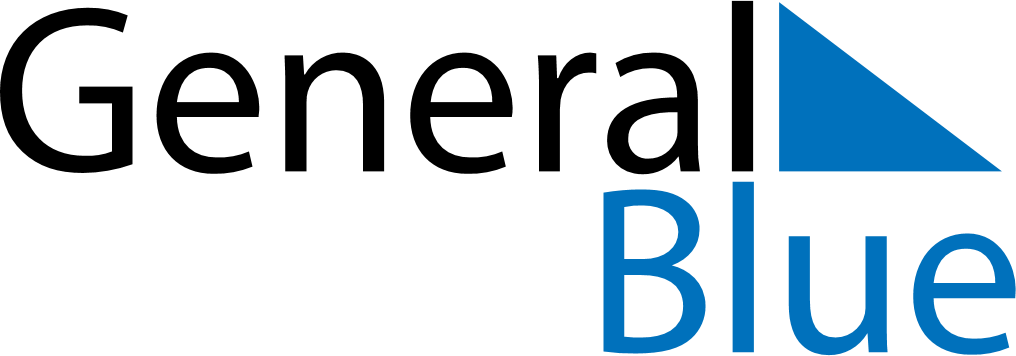 April 2024April 2024April 2024April 2024April 2024April 2024La Yesa, Valencia, SpainLa Yesa, Valencia, SpainLa Yesa, Valencia, SpainLa Yesa, Valencia, SpainLa Yesa, Valencia, SpainLa Yesa, Valencia, SpainSunday Monday Tuesday Wednesday Thursday Friday Saturday 1 2 3 4 5 6 Sunrise: 7:47 AM Sunset: 8:27 PM Daylight: 12 hours and 39 minutes. Sunrise: 7:46 AM Sunset: 8:28 PM Daylight: 12 hours and 42 minutes. Sunrise: 7:44 AM Sunset: 8:29 PM Daylight: 12 hours and 45 minutes. Sunrise: 7:42 AM Sunset: 8:30 PM Daylight: 12 hours and 47 minutes. Sunrise: 7:41 AM Sunset: 8:31 PM Daylight: 12 hours and 50 minutes. Sunrise: 7:39 AM Sunset: 8:32 PM Daylight: 12 hours and 52 minutes. 7 8 9 10 11 12 13 Sunrise: 7:38 AM Sunset: 8:33 PM Daylight: 12 hours and 55 minutes. Sunrise: 7:36 AM Sunset: 8:34 PM Daylight: 12 hours and 58 minutes. Sunrise: 7:35 AM Sunset: 8:35 PM Daylight: 13 hours and 0 minutes. Sunrise: 7:33 AM Sunset: 8:36 PM Daylight: 13 hours and 3 minutes. Sunrise: 7:31 AM Sunset: 8:37 PM Daylight: 13 hours and 5 minutes. Sunrise: 7:30 AM Sunset: 8:38 PM Daylight: 13 hours and 8 minutes. Sunrise: 7:28 AM Sunset: 8:39 PM Daylight: 13 hours and 10 minutes. 14 15 16 17 18 19 20 Sunrise: 7:27 AM Sunset: 8:40 PM Daylight: 13 hours and 13 minutes. Sunrise: 7:25 AM Sunset: 8:41 PM Daylight: 13 hours and 15 minutes. Sunrise: 7:24 AM Sunset: 8:42 PM Daylight: 13 hours and 18 minutes. Sunrise: 7:22 AM Sunset: 8:43 PM Daylight: 13 hours and 20 minutes. Sunrise: 7:21 AM Sunset: 8:44 PM Daylight: 13 hours and 23 minutes. Sunrise: 7:20 AM Sunset: 8:45 PM Daylight: 13 hours and 25 minutes. Sunrise: 7:18 AM Sunset: 8:46 PM Daylight: 13 hours and 28 minutes. 21 22 23 24 25 26 27 Sunrise: 7:17 AM Sunset: 8:47 PM Daylight: 13 hours and 30 minutes. Sunrise: 7:15 AM Sunset: 8:48 PM Daylight: 13 hours and 32 minutes. Sunrise: 7:14 AM Sunset: 8:49 PM Daylight: 13 hours and 35 minutes. Sunrise: 7:13 AM Sunset: 8:50 PM Daylight: 13 hours and 37 minutes. Sunrise: 7:11 AM Sunset: 8:51 PM Daylight: 13 hours and 40 minutes. Sunrise: 7:10 AM Sunset: 8:52 PM Daylight: 13 hours and 42 minutes. Sunrise: 7:09 AM Sunset: 8:53 PM Daylight: 13 hours and 44 minutes. 28 29 30 Sunrise: 7:07 AM Sunset: 8:54 PM Daylight: 13 hours and 47 minutes. Sunrise: 7:06 AM Sunset: 8:55 PM Daylight: 13 hours and 49 minutes. Sunrise: 7:05 AM Sunset: 8:56 PM Daylight: 13 hours and 51 minutes. 